                                                                                                                                                          				Szkoła Podstawowa Nr 1 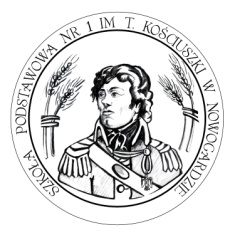                im. Tadeusza Kościuszki w NowogardzieNowogard, 26.10.2022 r.OFERTA PRACY NAUCZYCIELA JĘZYKA POLSKIEGO W SZKOLE PODSTAWOWEJ nr 1 w NOWOGARDZIEROK SZKOLNY 2022/2023
	Zatrudnię nauczyciela języka polskiego  na zastępstwo od 7.11.2022 roku. Wymagane kwalifikacje zgodne z Rozporządzeniem MEiN.
Wymagane dokumenty:PodanieDokumenty potwierdzające kwalifikacjeCVOświadczenie o wyrażeniu zgody na przetwarzanie danych osobowychDokumenty należy składać w sekretariacie szkoły lub pocztą elektroniczną na adres                             e-mail: sp1@nowogard.pl .Anna ŁysiakDyrektor Szkoły Podstawowej nr 1
im. Tadeusza Kościuszki  w Nowogardzie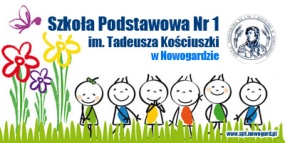                                                          SP 1, ul. Wojska Polskiego 6; 72-200 Nowogard; 				www.sp1.nowogard.pl   email: sp1@nowogard.pl; tel. 91 3926270; fax 91 39 26270    KLAUZULA INFORMACYJNAZgodnie z art. 13 Rozporządzenia Parlamentu Europejskiego i Rady (UE) 2016/679 z dnia 27 kwietnia 2016 r. w sprawie ochrony osób fizycznych w związku z przetwarzaniem danych osobowych i w sprawie swobodnego przepływu takich danych oraz uchylenia dyrektywy 95/46/WE (ogólne rozporządzenie o ochronie danych)  (Dz. U. UE. L. 119.1  z 04.05.2016) informuję, iż:1) administratorem Pani/Pana danych osobowych jest Szkoła Podstawowa nr 1 im. Tadeusza Kościuszki w Nowogardzie (72-200) przy ulicy Wojska Polskiego 6. Z administratorem można skontaktować się mailowo: szp1now@wp.pl lub pisemnie na adres siedziby administratora.2) Administrator powołał Inspektora Ochrony Danych, z którym można skontaktować się mailowo: iod@nowogard.pl .3) Pani/Pana dane osobowe przetwarzane będą w celu przeprowadzenia rekrutacji, na podstawie ustawy z dnia 26 czerwca 1974 r. Kodeks pracy oraz na podstawie zgody (art. 6 ust. 1 lit. a RODO) w przypadku danych dotyczących zdrowia.4) W związku z przetwarzaniem Pani/Pana danych w celach wskazanych powyżej, dane osobowe mogą być udostępniane innym odbiorcom lub kategoriom odbiorców danych osobowych, na podstawie przepisów prawa.5) Pani/Pana dane osobowe przechowywane będą przez okres trzech miesięcy od zakończenia przyjmowania dokumentów.6) Posiada Pani/Pan prawo do żądania od administratora dostępu do treści swoich danych osobowych, prawo do ich sprostowania, usunięcia lub ograniczenia przetwarzania, prawo do wniesienia sprzeciwu wobec przetwarzania swoich danych, prawo do cofnięcia zgody w dowolnym momencie bez wpływu na zgodność z prawem przetwarzania, którego dokonano na podstawia zgody przed jej cofnięciem.7) Posiada Pani/Pan prawo wniesienia skargi do organu nadzorczego – Prezesa Urzędu Ochrony Danych Osobowych 
ul. Stawki 2 00-193 Warszawa. 8) Podanie danych osobowych jest dobrowolne, aczkolwiek konieczne w celu rozpatrzenia kandydatury w ramach prowadzonej rekrutacji. Niepodanie informacji, o których mowa w art. 221 §1 Kodeksu Pracy spowoduje, że złożona oferta pracy nie będzie rozpatrywana.